Mulago guideline for the use of vacuum extraction		 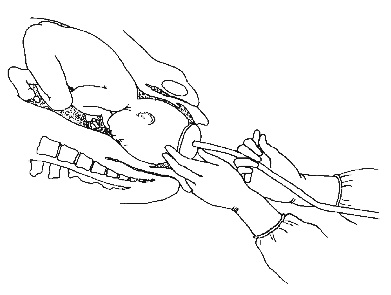 Purpose The aim of this guideline is to provide up to date information on the use of vacuum extraction. It can help in decision making about when to do a vacuum extraction. Furthermore it describes the technical aspects of the procedure. DefinitionA vacuum extraction is aiding a vaginal delivery by traction on the fetus using a suction cup applied to the fetal head. BackgroundVacuum extraction is a valuable procedure in preventing complications of prolonged labour and fetal distress1-3. According to the WHO, vacuum extraction is one of the seven critical functions of basic emergency obstetric care4. It can improve fetal and maternal outcome. And, by avoiding an emergency caesarean section (EMCS), the complications of an EMCS and those of a uterine scar can be prevented5-7. The decision to delivery interval is usually shorter for vacuum extraction than for EMCS. Vacuum extraction is a safe and reliable procedure if attention is paid to indications and contraindications8-11. However, complications do occur, mainly when too many tractions are applied9. Worldwide, more vacuum extractions are performed than forceps deliveries. While the indications and contraindications for the use of vacuum extraction and forceps delivery are mostly similar, research show that vacuum extraction is easier to learn than forceps delivery8,12. For situations in which there is no clear clinical indication for a specific instrument, the use of vacuum extraction as the first line method for assisted vaginal delivery is supported8. Use of vacuum extraction varies widely worldwide: In the Netherlands 10% of deliveries is by vacuum extraction, in the UK 6.0%, in the US 3%, in sub-Sahara-Africa < 1%5,13-15. For this guideline the A-J mnemonic, as used in the ALARM course is used11. It was adapted to the local situation in Mulago Hospital to form a Mulago Mnemonic for vacuum extraction.Indications and contraindications11,12,16-20Indications1. Delay in the second stage of labourDefinition: Duration of the second stage of labour > 2 hours in a prime gravida and > 1 hour in a parous patient (passive and active phase of second stage combined and without epidural analgesia). In case of epidural analgesia: > 3 hours in a prime gravida and > 2 hours in a parous patient17-19. This definition assumes that labour is monitored and that it is known when the second stage of labour started. As this is not always the case, the operator has to use his/her own judgment in deciding if a vacuum extraction is indicated or not. The definition can be used as guidance rather than as a strict criterion18,19. Progress of descent can be a helpful indicator. If there is progress, no fetal distress and adequate monitoring the patient may be allowed to push for a longer period. If there is no progress a vacuum extraction can be performed before the definition is met.2. Need to shorten the second the second stage of labour for maternal medical conditionFor example in certain cardiac or neurological diseases11,17-20. However, the mother should push as well. If the mother is not able to push at all, the vacuum extraction is likely to fail.3. Maternal exhaustion11,174. Fetal distress in the second stage of labour11,17-20If severe fetal distress is suspected during the second stage of labour, vacuum extraction can be a life saving procedure because of it’s short decision to delivery interval. However, if a difficult vacuum extraction with high risk of failure is anticipated and theatre space is available, EMCS might be a safer option.Absolute contraindications1. Breech, face or brow presentation, transverse lie11,12,18,202. Incompletely dilated cervix in a prime gravida11,12,16-20In a prime gravida an incompletely dilated cervix is an absolute contraindication. In a parous patient it is a relative contraindication.3. Unengaged fetal headIn literature there are different opinions about how deep the head should be engaged before a vacuum extraction can be considered: 2/5th or less palpable per abdomen16,20, 1/5th or less palpable per abdomen17 or 0/5th palpable per abdomen12. In Mulago Hospital we have reached consensus on: 1/5th or less palpable per abdomen. On vaginal examination the bony part of the fetal head has to be at least at the level of the spines, station 012,16,19. When there is a significant degree of caput succedaneum, or moulding, assessment by abdominal palpation using “fifths of head palpable” is more useful than assessment by vaginal examination11.4. Gestation < 34 weeksMost literature does not recommend a vacuum extraction before a gestational age of 34 weeks because of susceptibility of the preterm infant to cephalo-haematoma, intracranial haemorrhage, subgaleal haemorrhage and neonatal jaundice17-20. If an intervention is needed, forceps delivery or EMCS is the recommended mode of delivery. From 34 to 36 weeks of gestation a vacuum extraction should be carried out with caution17.5. Cephalo-pelvic disproportion11,12,18,20If cephalo-pelvic disproportion is suspected, a vacuum extraction is contra indicated. Malposition of the fetal head can mimic cephalo-pelvic disproportion. In malposition vacuum extraction may correct the position and is not contraindicated.Relative contraindicationsDepending on the clinical circumstances the following situations will be or not be contraindications for vacuum extraction.1. Incompletely dilated cervix in a parous patientMost literature states that a completely dilated cervix is a prerequisite for vacuum delivery11,12,16-20. In Mulago Hospital we have reached consensus on an incompletely dilated cervix in a prime gravida being a contraindication for vacuum extraction. In a parous patient with a cervical dilation of 8 cm or more a vacuum extraction may be performed. This should only be done by a specialist. After the procedure the operator must inspect the cervix for cervical tears.2. HIV positive patients There is only one meta-analysis about risk of HIV transmission in instrumental delivery (vacuum extraction and forceps delivery combined). In this meta-analysis there is no statistically significant difference in HIV transmission between a group of mother-child pairs that had instrumental delivery (n=520) and the group that had non-elective caesarean section (n=895). The HIV transmission rate was 18,3% in the instrumental delivery group and 16.2% in the non-elective caesarean section group (p=0.3396)21. Studies included were conducted before 1999 and >70% of mother-child pairs did not use anti-retroviral therapy. In other literature used for this guideline, positive HIV status is not mentioned as a contraindication12,16-18,20. The RCOG guideline states: “Blood-borne viral infections of the mother are not a contraindication to operative vaginal delivery.”17 And a Cochrane review on instrumental delivery states: “For women who are infected or at high risk for infection with viral infections such as HIV and hepatitis, the risk of scalp injury with the metal vacuum cup is a particular cause for concern, and would favor the use of soft vacuum cup or forceps.” In deciding if a HIV positive patient should have a vacuum extraction or an EMCS, the following should be taken into consideration: It is unknown if vacuum extraction for delay in second stage of labour increases or decreases the risk of mother-to-child-transmission of HIV8. Delivery by elective caesarean section does reduce mother-to-child-transmission of HIV21,22. However, an EMCS for delay in the second stage of labour is a different situation. The fetus has been in the birth canal and membranes have been ruptured for a long period. Waiting for an EMCS might prolong this period and might therefore increase the risk of mother-to-child-transmission of HIV. Caesarean section is associated with increased maternal morbidity and mortality. In case of fetal distress the fetus might benefit from the short decision to delivery interval in vacuum extraction. Performing a vacuum extraction can cause laceration to the fetal scalp and hereby increase the risk of mother-to-child-transmission of HIV, especially when there is a high viral load. When an indication for vacuum extraction arises in a HIV positive mother, the health provider has to outweigh the risks and benefits of an EMCS versus a vacuum extraction for mother and fetus. In the case of a vacuum extraction, an episiotomy should be avoided and the best cup to use is a softcup8,11. 3. MouldingGrade 3 moulding (irreducible overlapping skull bones) can be a sign of cephalo-pelvic disproportion17. Preparations and procedure: The Mulago Mnemonic for vacuum extraction11,23A: AddressAddress the patient. Explain the indication and the procedure to her and obtain verbal informed consent17.A: AnaesthesiaAnaesthesia can be by pudendal block or infiltration of the perineum with lidocaine, as for an episiotomy.A: AssistanceEnsure that at least 1 assistant is available. The assistant should stand by the woman’s head to reassure her and encourage her to push during contractions. The assistant should note the time of application of the cup.Ensure that staff trained in neonatal resuscitation is present. The vacuum extraction must be performed by, or under supervision of a competent operator.A: AnticipateAnticipate on complications that may arise (shoulder dystocia, PPH, low Apgar Score)Ensure oxytocic drug for management of the third stage is prepared, drawn up in syringe ready for injection. Make sure that umbilical cord clamps or kochers are present, so that the neonate can be taken to theresuscitation area promptly. A: AccessMake sure there is IV-access, so that if needed, iv drugs or fluids can be given promptly.B: BladderMake sure the woman has emptied her bladder (or use a catheter to empty bladder). An in-dwelling catheter should be removed or deflated.B: Back up planMake a back-up plan in case of failure to deliver (is theatre ready for caesarean section?)C: CervixThe cervix must be fully dilated and membranes ruptured. In a parous patient a vacuum extraction may be considered when the cervix is 8 cm or more dilated but only by a specialist.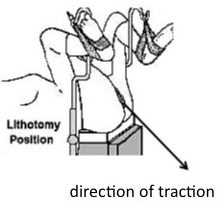 D: Delivery bedThe woman must be in lithotomy position on a delivery bed or transverse on a normal bed, with her buttocks at the edge, so that traction in the axis of the birth canal (downwards) is possible. Vacuum extraction can be done in labour suite. If a difficult vacuum extraction is expected, it can be done in theatre, so that if the vacuum extraction fails, an EMCS can be done promptly.D: Determine														Do a vaginal examination and determine:Position of the head: A vacuum extraction can be done for all vertex presentations (not face or brow presentation) as long as the cup is placed over the flexion point, which is 3 cm anterior to the posterior fontanelle along the sagittal suture (see F: Fontanelle).Station: The bony part of the skull must be at least at station 0. On abdominal palpation less than 2/5th of the fetal head should be palpable above the pubic bone. A vacuum extraction from station 0 to station +2 can be difficult and must only be done by an experienced operator. Pelvis adequacy: Caput succedaneum and moulding are normal in prolonged second stage of labour and not a contraindication for vacuum extraction. However irreducible moulding can be a sign of cephalo-pelvic disproportion17. If cephalo-pelvic disproportion is suspected, an EMCS must be done.D: DrugsGive 10 IU of oxytocine directly after delivery of the neonate. There is not enough evidence to support the use of antibiotic prophylaxis for operative vaginal delivery24. This is based on only one trial, involving 393 women undergoing instrumental deliveries. It reported seven women with endomyometritis in the group given no antibiotic and none in prophylactic antibiotic group. This difference did not reach statistical significance24,25. In the setting of Mulago Hospital there is an increased risk of infection. We will therefore give profylactic antibiotics after vacuum extraction. First choice is a single dose of intravenous ampicillin or cephalosporins (ceftriaxone) after cord clamping. If there was obstructed labour: See protocol obstructed labour for antibiotic regimen.E: EquipmentThe equipment for vacuum extraction consists of:A kiwi vacuum extractor or a reusable vacuum extractor with hand pump. Check the equipment before use on a gloved hand. Is a vacuum created? F: FontanelleThe centre of the cup should be placed over the flexion point, 3 cm anterior to the posterior fontanelle. The edge of the cup will be 3 cm from the anterior fontanelle and just in front of the posterior fontanell. This placement will promote flexion, descent and autorotation with traction. Correct application of the vacuum cup is essential for successful outcome. Sweep a finger around the cup to clear maternal tissue. 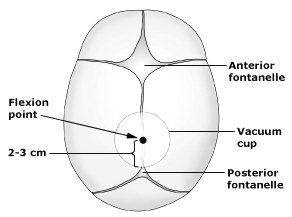 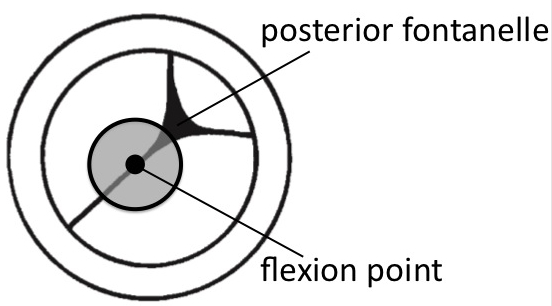 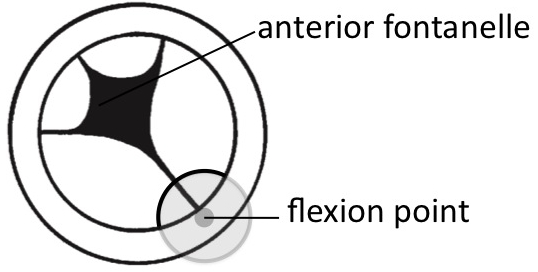 G: Gentle tractionCreate a vacuum of 0.8 kg/cm (600mg Hg), using the rapid method rather than the stepwise method26. The rapid method reduces duration of the procedure whilst there is no evidence of differences in failure rate or maternal and neonatal outcomes. Pull with contractions only. Do not release the vacuum in between pulls. Prompt the woman to push during contractions. Do not try to rotate the fetal head. It will rotate by itself with descent. Traction should be in the direction of the pelvic curve, initially downward and finally upward. H: HaltIf there is insufficient progress, it is important to stop the procedure and perform an EMCS immediately. 1-34% of vacuum extractions are not successful8,26-28. Continuing tractions without descent of the fetal head, can cause serious complications to mother and fetus.Stop the procedure when11:No descent of the bony part of the fetal head is during 2-3 tractions*The vacuum pops off 3 times20 minutes have passed after application of the cupThe fetus is not born after 3 traction aided contractions and the head is not crowning. Only if the head is crowning and the baby will very likely be born during the next contraction, a 4th traction may be performedI: IncisionRestrictive use of episiotomy, using the operator’s individual judgment, is supported11,17. Delay episiotomy until the head stretches the perineum. This will avoid unnecessary blood loss. Avoid episiotomy in HIV positive patients11.J: JawWhen the jaw is reachable the vacuum is released, the cup removed, and delivery of the neonate completed.Post-procedural careDirect post delivery care is the same as for spontaneous delivery. After vacuum extraction it is recommended to monitor the mother and neonate for 24 hours.Mother: Fundal height, vaginal bleeding, urinary output (be cautious for urine retention) and vital signs including temperature. If there was obstructed labour, give a urinary catheter (see protocol obstructed labour).Neonate: Vital signs and examination of scalp at 1 and 2 hours after birth. Thereafter 6 hourly. If there is a swelling of the scalp that increases, suspect cephalo-haematoma or subgaleal haemorrhage. Check if neonate is feeding well. On discharge, instruct the parents to come back when the neonate becomes jaundiced or does not feed well. DocumentationDate and time of deliveryIndication for vacuum extractionOperatorFetal condition prior to procedureFindings on abdominal and vaginal examination prior to procedureNumber of tractions and pop off’s (1 contraction with several pulls is documented as 1 traction)Mother: Blood loss, lacerations of genital tract, complicationsNeonate: AS, weight, inspection of scalp, resuscitation, admission to SCU, complicationsPost procedural instructions Complications (Appendix A)8,9 To prevent complications, a vacuum extraction should be performed or supervised by an experienced person. The most important maternal complication is anal sphincter rupture (in 7.5% of vacuum extractions). Neonatal complications are: Cephalhaematoma (in 9.4% of vacuum extractions) is usually not present at birth, but appears within a few hours. The swelling is characterized by being confined to the skull bone (it does not cross suture lines). It may take 1 - 4 weeks to resolve but almost never requires specific treatment. Intracranial injury (in 0.08-0.9% of vacuum extractions) Research shows that neonates delivered by vacuum extraction do not have more intracranial complications than neonates delivered by EMCS. This suggests that abnormal labour may contribute more to intracranial hemorrhage than does the method of delivery.Subgaleal haemorrhage (in 0.5% of vacuum extractions) causes a generalized fluctuant scalp swelling. In contrast to a caput succedaneum, which starts to decrease within an hour after birth, it increases in size. Neonates can lose 50% of their blood volume in this compartment and will show signs of hypovolaemic shock.Neonatal jaundice (9%) might occur 1-3 days after birth. On discharge, instruct the parents to come back when the neonate becomes jaundiced or does not feed well. Other neonatal complications are retinal haemorrhage which disappears without treatment and scalp injury that should be kept clean and dry and will heal spontaneously. When cephalhaematoma, intracranial injury, subgaleal haemorrhage or neonatal jaundice is suspected, refer to the special care unit.ReferencesAppendix A: ComplicationsRef. 8: O’Mahony F, Hofmeyr GJ, Menon V. Choice of instruments for assisted vaginal delivery. Cochrane Database of Systematic Reviews 2010, Issue 11. Art. No.: CD005455. DOI: 10.1002/14651858.CD005455.pub2.Ref. 9: Towner D, Castro MA, Eby-Wilkens E, Gilbert WH. Effect of mode of delivery in nulliparous women on neonatal intracranial injury. N Eng J Med 1999; 341: 1709. Anatomy of intracranial and extra cranial haemorrhage 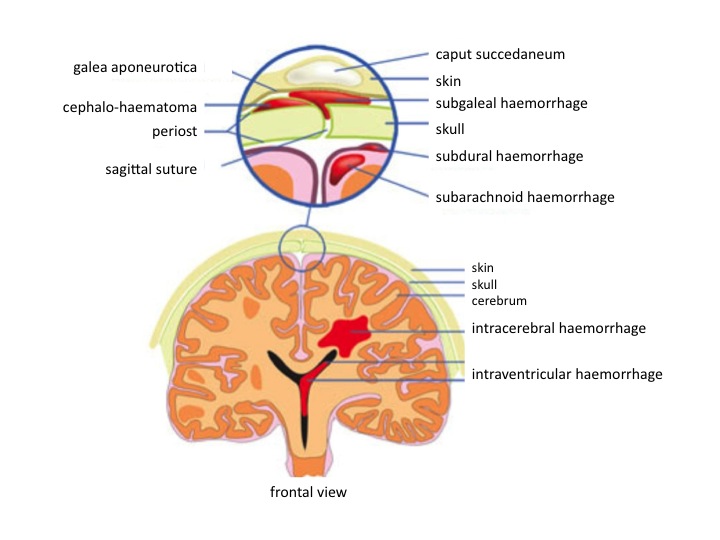 IndicationsIndications1Delay in the second stage of labour2Need to shorten the second stage of labour for maternal medical condition3Maternal exhaustion4Fetal distress in the second stage of labourAbsolute contraindicationsAbsolute contraindications1Breech, face or brow presentation, transverse lie2Incompletely dilated cervix in a prime gravida3Unengaged fetal head: 2/5th or more palpable per abdomen4Gestation < 34 weeks5Cephalo-pelvic disproportionRelative contraindicationsRelative contraindications1Incompletely dilated cervix in a multiparous patient2HIV positive patient3Moulding grade 3 (irreducible overlapping skull bones)AADDRESSANAESTHESIAASSISTANCEANTICIPATEACCESS- address patient, explain, get verbal informed consent- adequate pain relief- for neonatal support- shoulder dystocia, PPH, low Apgar Score- give IV lineBBLADDERBACK UP PLAN- empty bladder- have a plan in case vacuum extraction failsCCERVIX- fully dilated- membranes rupturedDDELIVERY BEDDERTERMINEDRUGS- lithotomy position with buttocks at edge of bed- position, station, pelvis adequacy- have oxytocine ready, give antibiotics after deliveryEEQUIPMENT- check vacuum cup, pump, tubing and pressureFFONTANELLE- position the cup over flexion point- sweep finger around cup to clear maternal tissueGGENTLE TRACTION- pull with contractions only- the woman should push during contractions- traction in axis of birth canal HHALT- no progress with 2-3 traction aided contractions- vacuum pops off 3 times- 20 minutes after application of cup- baby not (about to be) born after 3 traction aided contractionsIINCISION- consider episiotomy JJAW- remove vacuum when jaw is reachable * Note: 1 traction is defined as 1 traction aided contraction, even if there are multiple pulls during the contraction.1Tsu VD, Shane B. New and underutilized technologies to reduce maternal mortality: call to action from a Bellagio workshop. Int J Gynecol Obstet 2004;85 (1 Suppl):S83–93.2Hofmeyr GJ. Obstructed labor: using better technologies to reduce mortality. Int J Gynecol Obstet 2004;85 (1 Suppl) S62–S72.3Tsu VD, Coffey PS. New and underutilised technologies to reduce maternal mortality and morbidity: what progress have we made since Bellagio 2003? BJOG 2009;116:247–56.4WHO, UNFPA, UNICEF, AMDD. Monitoring emergency obstetric care. A handbook. Geneva: World Health Organization;2009.5Ameh C, Weeks A. The role of instrumental vaginal delivery in low resource settings. BJOG 2009;116(Suppl 1):22-25.6Bailey PE et al. The disappearing art of instrumental delivery: Time to reverse the trend. Int J Gynecol Obstet 2005;91:89-96.7Fauveau V. Is vacuum extraction still known, taught and practiced? A worldwide KAP survey. Int J Gynecol Obstet 2006;94:185-189. 8O’Mahony F, Hofmeyr GJ, Menon V. Choice of instruments for assisted vaginal delivery. Cochrane Database of Systematic Reviews 2010, Issue 11. Art. No.: CD005455. DOI: 10.1002/14651858.CD005455.pub2.9Towner D, Castro MA, Eby-Wilkens E, Gilbert WH. Effect of mode of delivery in nulliparous women on neonatal intracranial injury. N Eng J Med 1999;341:1709. 10Uchil D, Arulkumuran S. Neonatal subgaleal haemorrhage and its’ relationship to delivery by vacuum extraction. Obstet Gynecol Survey 2003;58:687-93.11ALARM International 4th edition 2008. Chapter 18 Operative Vaginal Delivery12WHO: Managing prolonged and obstructed labour. Education material for teachers of midwifery. Midwifery education modules, second edition. Geneva World Health Organization;2008.13Stichting Perinatale Registratie Nederland. Perinatale Zorg in Nederland 2010. Utrecht: Stichting Perinatale Registratie Nederland, 2013 (Dutch Perinatal Registration).14Health and Social Care Information Centre. NHS Maternity Statistics England, 2012-2013, December 2013NHS maternity statistics England 2012-201315Martin JA, Hamilton PE, Ventura SJ, Osterman MJ, Wilson EC, Mathews TJ. Births: Final Data for 2010 CDC: National Vital Statistics Reports, Vol. 61, No. 1, August 28, 2012 page 9-10.16WHO: Managing complications in pregnancy and childbirth: a guide for midwives and doctors WHO (2000 reprint 2007)17Royal College of Obstetricians and Gynaecologists. Green-top Guideline No. 26 Operative vaginal Delivery 2011.18Wegner EK, Bernstein IM, Lockwood CJ, Barss VA. UpToDate: Operative vaginal delivery. Topic 4474, version 15.0 19American College of Obstetricians and Gynaecologists. Operative vaginal delivery. ACOG Practice Bulletin number 17, 2000, reaffirmed 201220Uganda Safe Motherhood Life Saving Skills Training. Trainees’ Handbook. Ministry of Health Uganda. May 2012. Page 321-32421International Perinatal HIV Group. The mode of delivery and the risk of vertical transmission of HIV type 1. N Engl J Med 1999;340(14):977-8722Limpongsanurak S. Efficacy and safety of caesarean delivery for prevention of mother-to-child-transmission of HIV-1: RHL commentary The WHO Reproductive Health Library, Geneva23Greenberg J, Lockwood CJ, Barss VA. UpToDate: Procedure for vacuum assisted operative vaginal delivery. Topic 5396 Version 11.024Liabsuetrakul T, Choobun T, Peeyananjarassri K, Islam M. Antibiotic prophylaxis for operative vaginal delivery. Cochrane Database Syst Rev 2004; CD004455.25Heitmann JA, Benrubi GI. Efficacy of prophylactic antibiotics for the prevention of endomyometritis after forceps delivery. South Med J 1989;82:960–2.26Suwannachat B, Lumbiganon P, Laopaiboon M. Rapid versus stepwise negative pressure application for vacuum extraction assisted vaginal delivery. Cochrane Database of Systematic Reviews 2012, Issue 8. Art. No.: CD006636. DOI: 10.1002/14651858.CD006636.pub3.27Attilakos G, Sibanda T,Winter C, Johnson N, Draycott T.A randomised controlled trial of a new handheld vacuum extraction device. BJOG 2005;112:1510–5.28Groom KM, Jones BA, Miller N, Paterson-Brown S. A prospective randomised controlled trial of the Kiwi Omnicup versus conventional ventouse cups for vacuum-assisted vaginal delivery. BJOG 2006;113:183-189.Maternal complicationsFE %VE %OR95%CIsignificantlacerations of vaginal wall 26122.481.59-3.87yesepisiotomy or perineal tear that needs suturing65680.950.91-1.00noanal sphincter rupture147.51.891.51-2.37yesNeonatal complicationscephalhaematoma5.29.40.640.37-1.11noApgar score at 5 min of < 7 2.42.90.820.44-1.54nodeath0.90.51.750.46-6.68noscalp injury321.360.75-2.48noretinal haemorrhage5.37.60.680.43-1.06nojaundice7.39.00.790.59-1.06nointracranial injury0.9 (1/115)0.0  (0/143)--nofailed delivery9.314.10.650.45-0.94yesNeonatal complications in 583,340 birthsSVD %VE %FE %EMCS %Subdural or intra cerebral haemorrhage0.030.080.100.07Convulsions0.060.120.100.21Feeding difficulties0.690.720.751.17Mechanical ventilation0.260.390.451.03